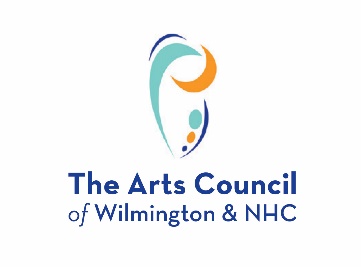 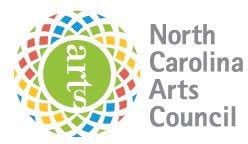 North Carolina Arts Council Artist Support GrantGuidelines and InformationApplication Deadline:  September 16, 2022The Artist Support Grant was created to provide direct support to individual artists during and following the COVID-19 pandemic. The initiative will fund professional and artistic development for emerging and established artists to enhance their skills and abilities to create work or to improve their business operations and capacity to bring their work to new audiences.Artists representing visual, craft, performing, traditional, and interdisciplinary art forms are encouraged to apply. Applicants should demonstrate a commitment to spending a significant portion of their time on their work as artists. The Artist Support Grants will support projects from October 1, 2022 – June 30, 2023. Awards may range from $500-$1000.  Applicants may receive full or partial funding.Grant WorkshopsTwo Artist Project Grant Workshops will be held via Zoom links listed at www.artswilmington.org/grants. The workshops are scheduled for August 10, 2022, at 9:00 a.m. and September 1, 2022, at 6:00 p.m. EligibilityIndividuals and Artist Collectives — Both individual artists and small, unincorporated groups of collaborating artists are eligible to apply.Residency — Artists should have lived continuously in the region where they are applying for at least one year before the consortium’s application deadline. An applicant must be at least 18 years old and either a U.S. citizen or a permanent resident alien. The consortium may require proof of residence and status. Artists who live in more than one region should apply only where they spend most of the year. All members of a collaborating team must be North Carolina residents, live in the region in which they are applying, and meet the other eligibility requirements. Résumés documenting residence for all team members should be included with the application.Multiple Awards — Artists who have received funding since FY2020–2021 from the N.C. Arts Council are ineligible to apply.Conflict of Interest — Current board and staff members of the consortium partner organizations and their family members are not eligible to apply for the award.Student Status — The Artist Support Grant is intended for adult, nonstudent artists. Artists enrolled full-time in undergraduate or associate degree-granting programs may not apply for the grant. Artists in certificate programs are generally eligible. Artists pursuing graduate degrees in subjects other than their art form may be eligible if they meet the other eligibility criteria. Other questions and special circumstances should be discussed with N.C. Arts Council staff.Eligible Projects and CostsUp to 50 percent of the grant amount may be used for artist fees.Completion/Presentation of a New Work — Cost of resources necessary to complete or present a significant new work (e.g., purchasing art supplies or equipment (digital may qualify) or space rental) Career Promotion — Projects aimed at advertising artists’ work and/or demonstrating their skill level (e.g., websites, portfolios, audio-visual documentation, and online presentation)Training — Costs to attend a class or workshop (in-person or virtual) aimed at either enhancing the artist’s skill level or professional development (e.g., a master class or workshop taught by acknowledged authorities in the applicant artist’s medium)Travel — Costs of transportation, lodging, and food for training, professional conferences, or research as allowed or possible while adhering to social distancing guidelinesIneligible Projects and CostsScholarships for undergraduate- or graduate-level educationProjects that support or oppose a particular candidate for public officeProjects that are exclusive to members of a particular religious faith groupProjects that do not have a direct effect on the applicant’s growth as an artist (e.g., the promotion of other artists’ work)DeadlineApplications must be completed and submitted online to grants@artswilmington.org with the subject line ASG 2022-2023 or mailed or hand- delivered to 221 N. Front St., Suite 101, Wilmington, NC 28401 by 5:00 p.m. on Friday, September 16, 2022.  Evaluation CriteriaOverall excellence of the applicant’s artwork as demonstrated by work samplesFeasibility of the proposed projectContribution of the proposed project to the advancement of the applicant’s professional artistic development and practiceReview ProcessAll completed Artist Support Grant applications will be judged by a multicounty panel of established artists, arts professionals, and arts educators and administrators who will review and evaluate the applications and allocate funds for selected projects.Information and AssistanceFor more information, please contact Rhonda Bellamy at info@artswilmington.org or by calling 910-343-0998.Two Artist Project Grant Workshops will be held via Zoom links listed at www.artswilmington.org/grants.  Local Arts Council Contact InformationThe Arts Council of Wilmington & NHCc/o Rhonda Bellamy, Grant Administrator(910) 343-0998info@artswilmington.orgwww.artswilmington.orgBrunswick County Arts Councilc/o Mary Beth Livers, Executive Directorexecdir.brunswickartscouncil@gmail.comhttp://www.brunswickartscouncil.org/Columbus County Arts Councilc/o Sally Mann, Executive Director(910) 640-2787ccarts1976@yahoo.comhttp://www.columbuscountyarts.com/Submit this application to the Arts Council of Wilmington & NHC.  It should not be submitted to the North Carolina Arts Council.Applicant Information Name: ______________________________________________________________________________Mailing Address: ______________________________________________________________________City: _____________________________________ State: North Carolina	   Zip Code:  _______________County: ________________________________ Date of Residence in this County:  _________________Phone Number:  (_____) _____________________E-mail Address: _______________________________________________________________________Website: _____________________________________________________________________________Race: __________________________________Grant Amount Requested (Up to $1000)$ ______________________________Certification I certify that I am not a student currently enrolled in an associate’s, undergraduate or graduate program.*I certify the information contained in this report, including all attachments and supporting materials, is true and correct to the best of my knowledge. Signature of Applicant: ________________________________________ Date: ____________________*Applicants pursuing graduate degrees in subjects other than their art form may be eligible if they meet the other eligibility criteria. Exceptions must be confirmed with granting agency.   Project Description Narrative (Attached separately – 1,000 word limit)Your Project Narrative should explain your proposed project and how it will have an impact on your career as an artist. Include your artist statement and project description:Describe your project and the proposed use of funds.Explain what this project will enable you to do that you are unable to do now.Summarize how this project will advance your career or development as an artist.Grant Amount Requested (Up to $1000)$ ______________________________Proposed Project PeriodStart Date: ______________________________ End Date: ______________________________Project BudgetExpenses:Provide your project expenses, describing what will be paid for using your grant award, and what will be paid for with supplemental funding*. Grant expenses must be cash, but matching funds may include in-kind costs.Income:Provide any project income including personal funds, additional grant funds, or other sources that contribute towards your match amount. List different sources separately. The Total Income amount should equal the Total Expenses amount listed above. Identify in-kind support, as appropriate.Budget Sheet can be downloaded here: (nc-asg-applicant-budget  -sheet.xlsx)*This is not a matching grant, so the matching amount is not required. You may apply for the full amount of your project, provided it is within funding range for the grant. If additional funds will be necessary to complete the project, indicate the amount and anticipated source on the income table. *An itemized budget, itemized store receipts, and copies of cancelled checks or credit card receipts are mandatory when submitting your Final Report, so be sure to keep all payment records.Work SamplesApplicants must provide high-quality, digital work samples (links or attachments –jpg, mp3, pdf, etc.). Samples must be of artist’s work only. Hard copies will not be accepted. Work must be completed within the past three years. Applicants must attach an inventory list with the following descriptions for the applicable discipline:Dance and Performing Arts: Documentation of up to three recorded performances. Videos uploaded may not exceed a total time of ten minutes.Description: include date and location of performance, title of piece, names and roles of key people, including directors, choreographers, lead performers/actors, etc. A short summary may also be included.Music: Documentation of up to three recorded performances, live or studio. Audio or video uploaded may not exceed a total time of ten minutes.Description: include date and location of performance, title of piece, names and roles of key people, including directors, choreographers, lead performers/actors, etc. A short summary may also be included.Composers and songwriters should also submit scores, lyrics, and/or lead sheets, as appropriate.Writing: Fiction, creative nonfiction, and playwrights may submit no more than 12 pages each of one to two manuscripts. Poets may submit five to seven poems. Playwrights may also submit documentation of a recorded performance or staged reading of their plays (videos, clip not to exceed five minutes.)Visual Art and Craft: Up to 15 images of your work.Description: date of completion, medium, and dimensions.Time-based work can be documented with video, up to five minutes.Film: Documentation of one or more completed films. (Video clips not to exceed five minutes.)Description: include date and location of performance, title of piece, names and roles of key people, including directors, choreographers, lead performers/actors, etc. A short summary may also be included.*For video and audio work samples: please note that due to file sizes, YouTube and Vimeo links are preferred for video. Do not upload MP4s directly to the application. Please indicate if the work sample is professionally mastered.Application ChecklistApplicant ProfileNarrativeArtist Statement – Attach an artist statement that describes your work and the key ideas, goals, or cultural practices that drive you to create. (one typed page)Artist Résumé – Attach an artist résumé that includes education, employment, public presentations of your work, publications, commissions, honors, grant/fellowship awards, and relevant experience. (four pages maximum)Budget Support – Provide support information for your budget, i.e. cost of materials, price quote on services, etc.Support Materials – You may submit digital copies of reviews, programs, catalogs, and other support materials relevant to the project. (Physical materials may be submitted if digital is not an option.)Letters of Recommendation (optional)Work Samples and Inventory ListDescriptionTotalGrantMatchTotal Expenses: